7 апреля Всемирный день здоровья. МКУ «Центр» с волонтерами Иловлинской СОШ №1 провели акцию «Иловля здоровый посёлок», где жителям нашего посёлка предлагалось поменять сигарету на конфету. Раздавались информационные буклеты, а тем, кто за здоровый образ жизни, дарили конфеты с пожеланиями продолжать здоровый образ жизни.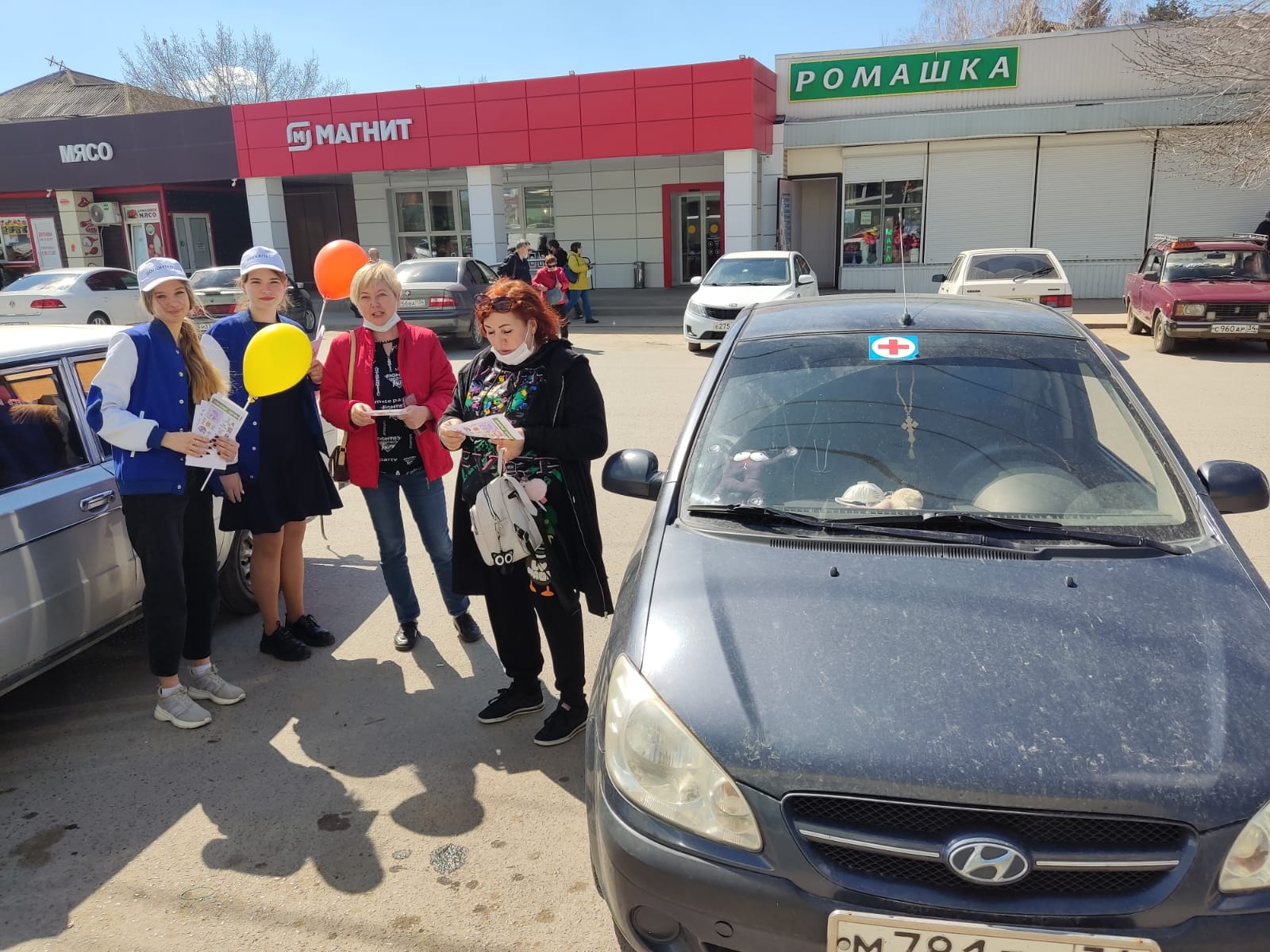 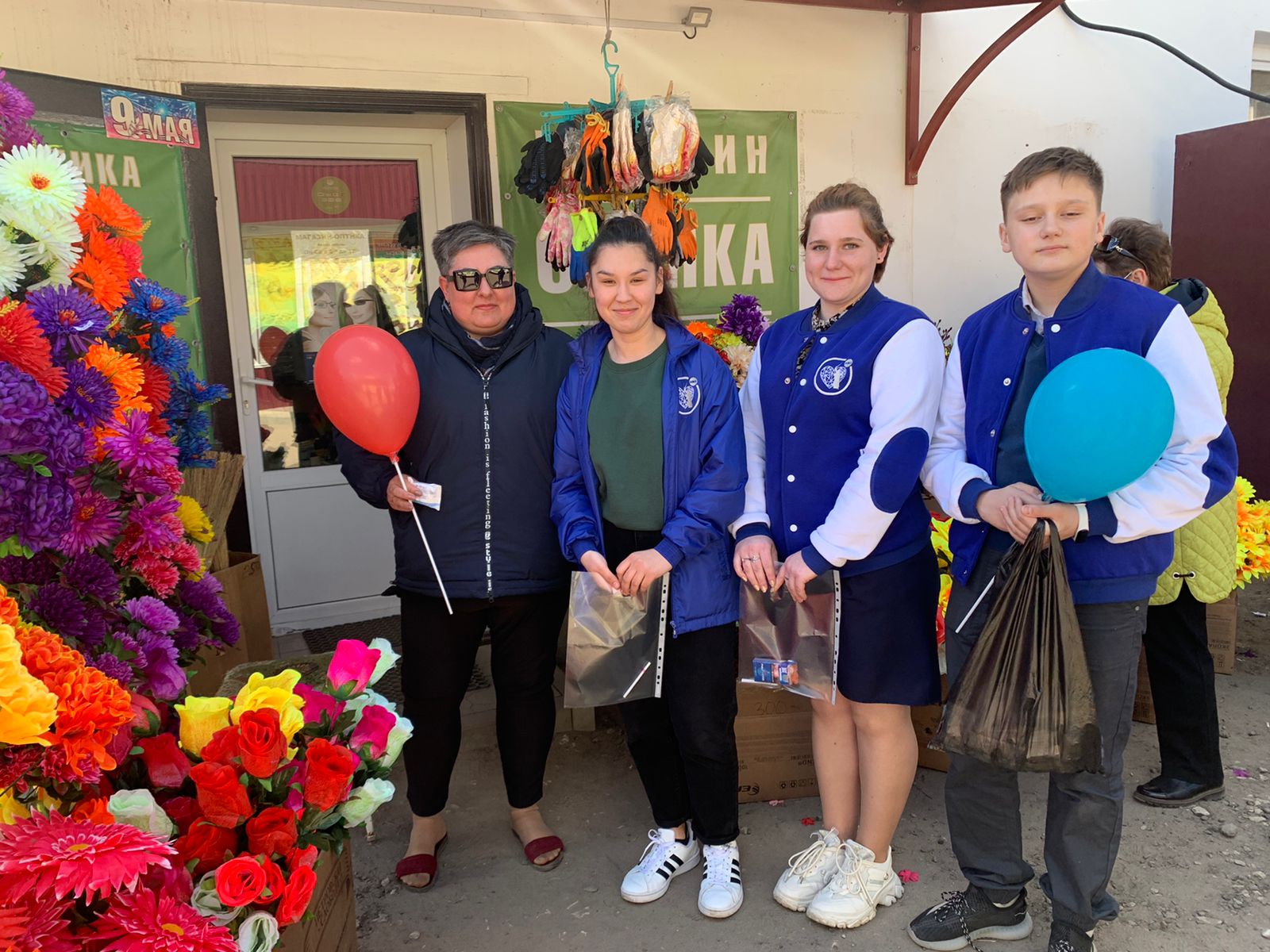 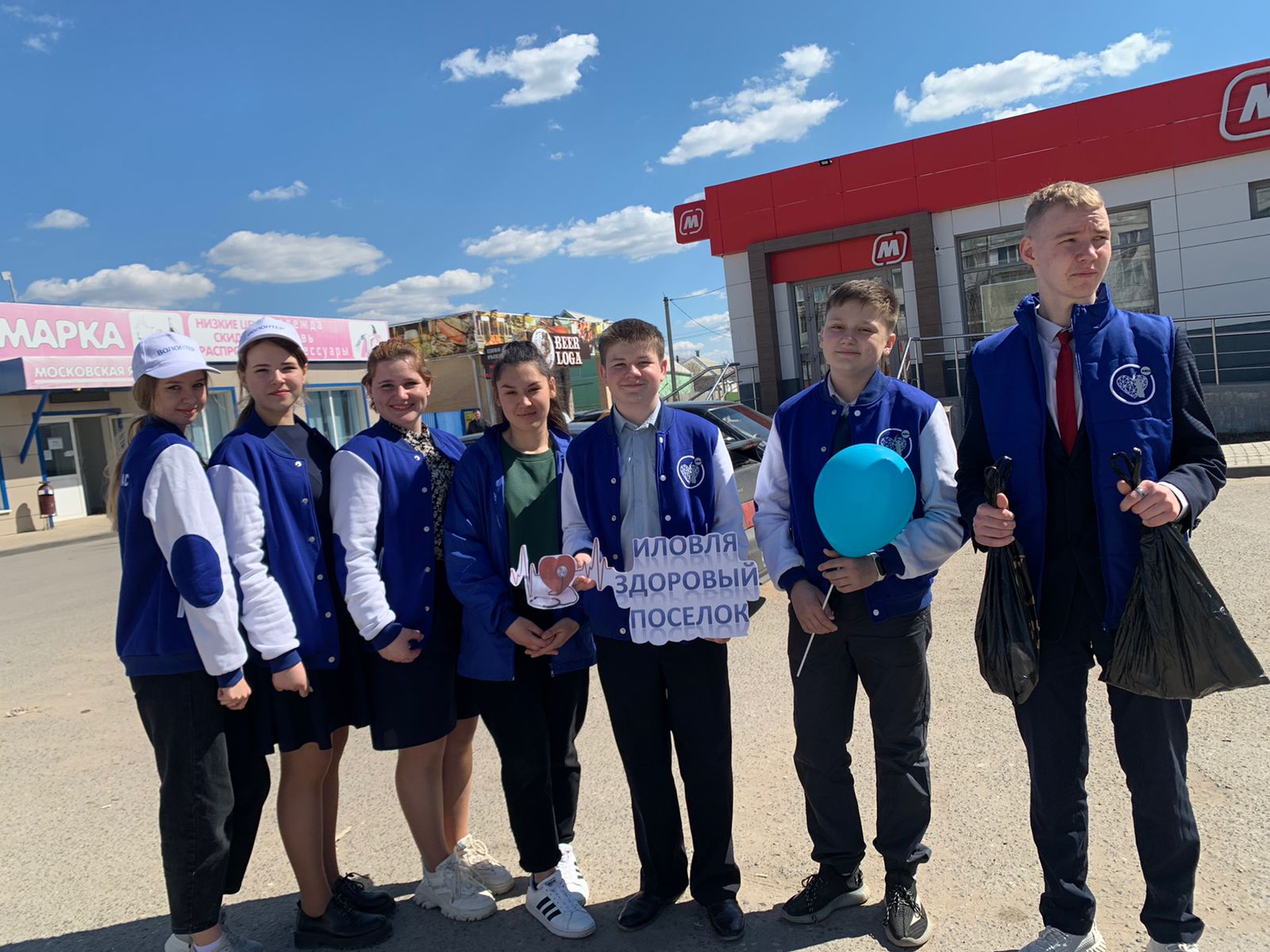 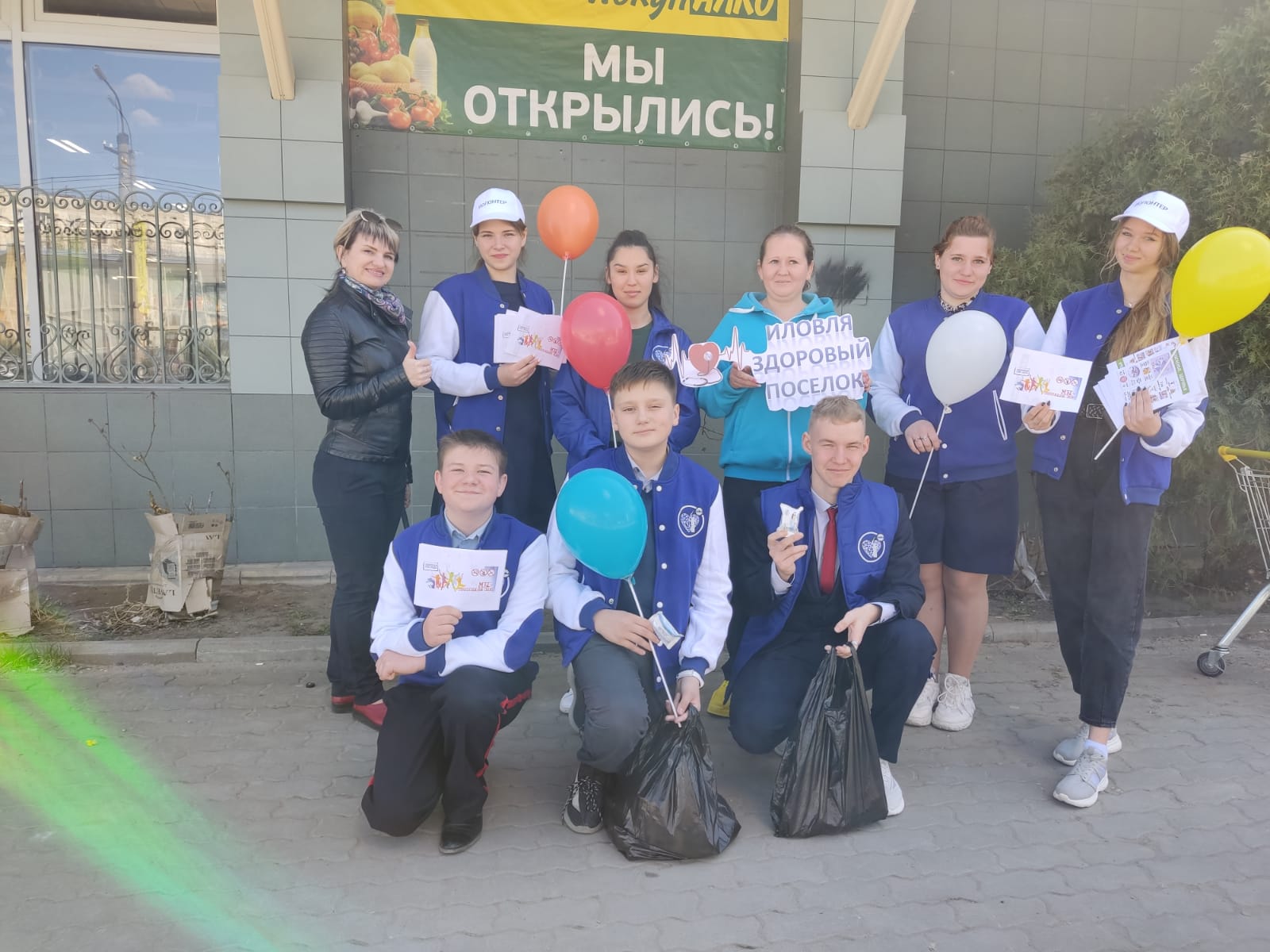 